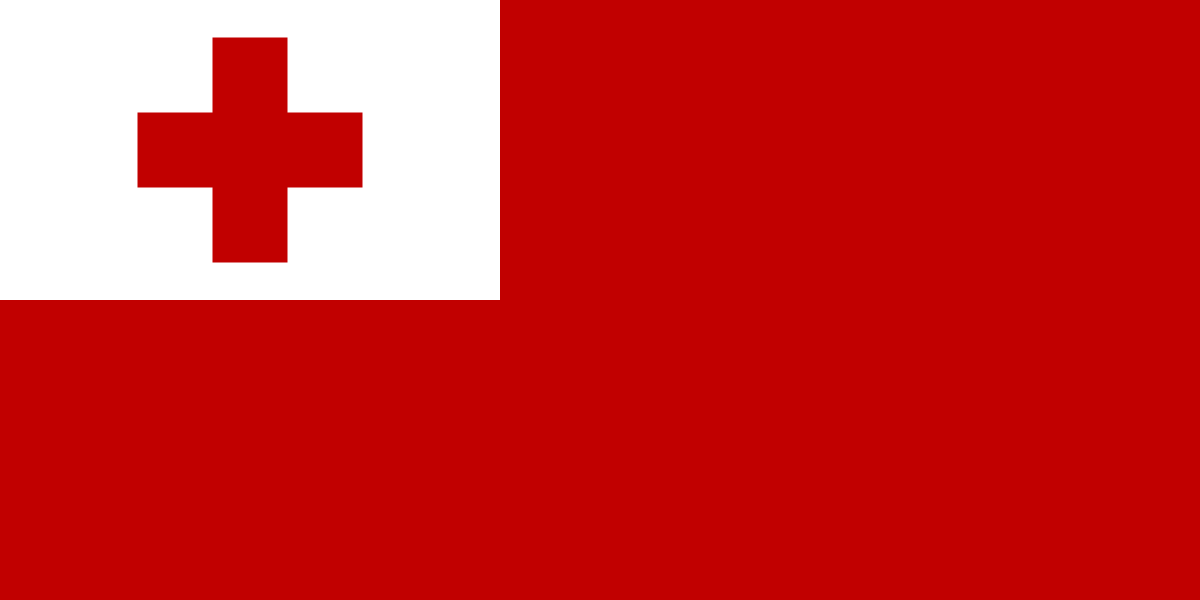 Your Own FlagThis week Julius posted a picture he drew of the Tongan Flag and that gave me an idea for an art session. Unfortunately I can’t save photos from Dojo or I would have put it on here.This week I would like you to design your own flag that will tell me something about you and then tell my why you put the items on it. Your flag needs to have four different sections on it. My flag would have a picture of knitting (I am always knitting), chocolate (my favourite sweet food), a book (as you know I read every day) and a cup of tea (I drink way too much). I can’t wait to see your flags.